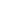 Consent for Administration of Approved OTC MedicationsDate:      /      /Is your child allergic or sensitive to any medications? If yes, which ones?________________________________________________________________________Any medical or health problems? No Yes - Please explain:______________________________________________________________________List any long-term medication your child receives:______________________________________________________________________I give permission for my child _______________________________ to receive the medication(s) listed/checked below as deemed necessary by the School Nurse. I understand that a generic equivalent medication may be used. I understand that Only the School Nurse, in accordance with established written protocols, will administer the medication(s) I have checked. Please contact the School Nurse with any questions or concerns.Please check off what you approve:AcetaminophenTumsIbuprofenHydrocortisoneCaladryl LotionCalamine LotionCough drops (not supplied by the school)Parent/Guardian Signature:_______________________________________________________ Date:_________________________________________________________________________Home Phone:________________________________ Cell Phone:________________________Work Phone:________________________________ Emergency Phone:___________________You will only be called if there is something urgent or if use of the same medicine becomes frequent.School Physician: Dr. Marcantino MD School Nurse: Tara Medeiros MSN BSN RN